From: LBAS <lbas@lbas.lv>
Sent: ceturtdiena, 2021. gada 23. septembris 11:34
To: vm <vm@vm.gov.lv>
Subject: VSS - 838Labdien!Latvijas Brīvo arodbiedrību savienība (LBAS) iepazinās ar likumprojektu "Grozījumi Ārstniecības likumā" (VSS - 838) un atbalsta tā tālāku virzību.--
Ar cieņu,
Latvijas Brīvo arodbiedrību savienība (LBAS)
Bruņinieku 29/31, Rīga
Tālrunis 6 7270351, 6 7035960
Fakss 6 7276649
lbas@lbas.lvwww.arodbiedribas.lv
twitter.com/@arodbiedribas

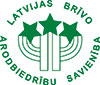 